Kla.TV Hits 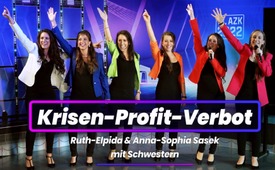 18. AZK: ♫ „Krisenprofitverbot“ ♫ mit Vorwort von Ruth E.  Sasek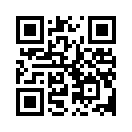 Wer profitiert von den Kriegen? Wer profitiert von den Welt-Pandemien, von den Wirtschaftskrisen und der Weltklimakrise? Gemeinsam fordern wir: Krisen-Profit-Verbot in Zeiten der Völkernot! Keiner soll sich mehr an der Krise bereichern. Wer weiß, wie plötzlich dann eine Weltkrise beendet ist.Gemeinsam fordern wir: Krisenprofitverbot!In Zeiten der Völkernotfordern wir Profitverbot!Wann immer Geld regiert,herrscht Korruption,setzen wir die Endstationder Krise durch Profitverbot!Krisenprofitverbot, Krisenprofitverbot,Krisenprofitverbot, Profitverbot – hey!Niemand soll sich bereichern,an der Krise bereichern,niemand soll sich bereichern!Kommt dir das nicht alles langsam auchetwas ulkig vor?Hast du nicht dieselben Fragen?Komm, wir fragen sie im Chor:Wer profitiert von den Kriegen?Wer von den Wirtschaftskrisen?Wer von den Welt-Pandemien?Und Weltklimakrisen? – Hey!Gemeinsam fordern wir: Krisenprofitverbot!In Zeiten der Völkernotfordern wir Profitverbot!Wann immer Geld regiert,herrscht Korruption,setzen wir die Endstationder Krise durch Profitverbot!Krisenprofitverbot, Krisenprofitverbot,Krisenprofitverbot, Profitverbot – hey!Niemand soll sich bereichern,an der Krise bereichern,niemand soll sich bereichern!Jaja – hey!Hier ist nichts okay!Kommt besser jetzt ans Licht,denn das Volksgerichtwird euch zur Rede stellen!Jaja – hey!Hier ist nichts okay!Kommt besser jetzt ans Licht,denn das Volksgerichtwird euch zur Rede stellen!Gemeinsam fordern wir: Krisenprofitverbot!Gemeinsam … Jaja – hey!Hier ist nichts okay!Kommt besser jetzt ans Licht,denn das Volksgerichtwird euch zur Rede stellen.Gemeinsam fordern wir: Krisenprofitverbot!In Zeiten der Völkernotfordern wir Profitverbot!Wann immer Geld regiert,herrscht Korruption,setzen wir die Endstationder Krise durch Profitverbot.Krisenprofitverbot, Krisenprofitverbot,Krisenprofitverbot, Profitverbot – hey!Niemand soll sich bereichern,an der Krise bereichern,niemand soll sich bereichern!Ooohhh, ohhh,ooooh, ooooh,ooooh, ooh,aaaaah, aaaaahhh!Ooohhh, ohhh,ooooh, ooooh,ooooh, ooh,aaaaah, aaaaahhh!von res.Quellen:-Das könnte Sie auch interessieren:#AZK - AZK-Konferenzen - www.kla.tv/AZK

#AZK18 - 18. AZK-Konferenz - www.kla.tv/AZK18

#Krisenprofit - Krisen-Profit-Verbot - www.kla.tv/Krisenprofit

#RuthElpidaSasek - www.kla.tv/RuthElpidaSasek

#Hits - Kla.TV-Hits - www.kla.tv/HitsKla.TV – Die anderen Nachrichten ... frei – unabhängig – unzensiert ...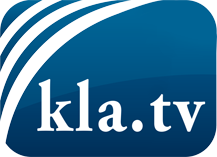 was die Medien nicht verschweigen sollten ...wenig Gehörtes vom Volk, für das Volk ...tägliche News ab 19:45 Uhr auf www.kla.tvDranbleiben lohnt sich!Kostenloses Abonnement mit wöchentlichen News per E-Mail erhalten Sie unter: www.kla.tv/aboSicherheitshinweis:Gegenstimmen werden leider immer weiter zensiert und unterdrückt. Solange wir nicht gemäß den Interessen und Ideologien der Systempresse berichten, müssen wir jederzeit damit rechnen, dass Vorwände gesucht werden, um Kla.TV zu sperren oder zu schaden.Vernetzen Sie sich darum heute noch internetunabhängig!
Klicken Sie hier: www.kla.tv/vernetzungLizenz:    Creative Commons-Lizenz mit Namensnennung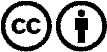 Verbreitung und Wiederaufbereitung ist mit Namensnennung erwünscht! Das Material darf jedoch nicht aus dem Kontext gerissen präsentiert werden. Mit öffentlichen Geldern (GEZ, Serafe, GIS, ...) finanzierte Institutionen ist die Verwendung ohne Rückfrage untersagt. Verstöße können strafrechtlich verfolgt werden.